CORRECTION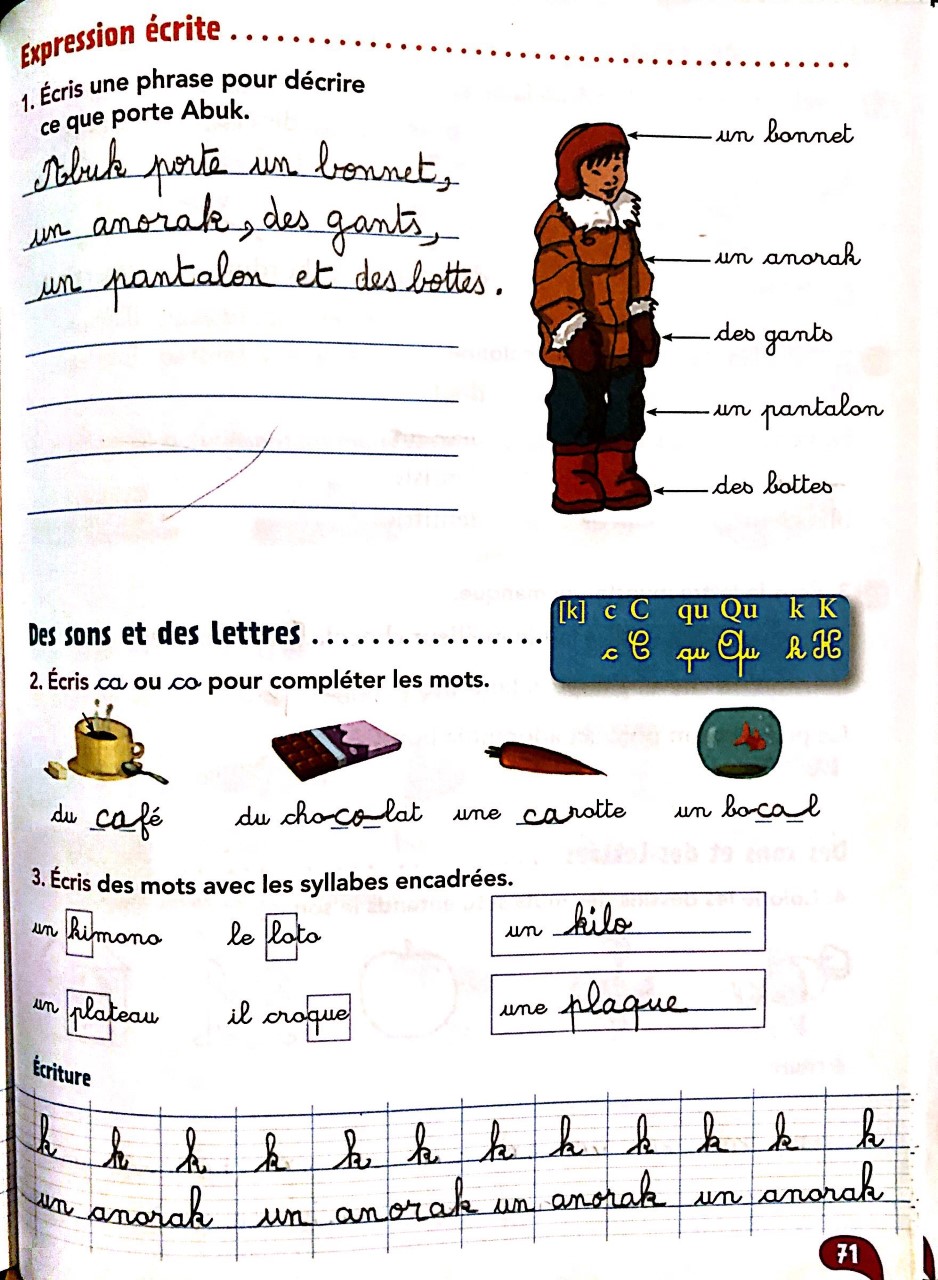 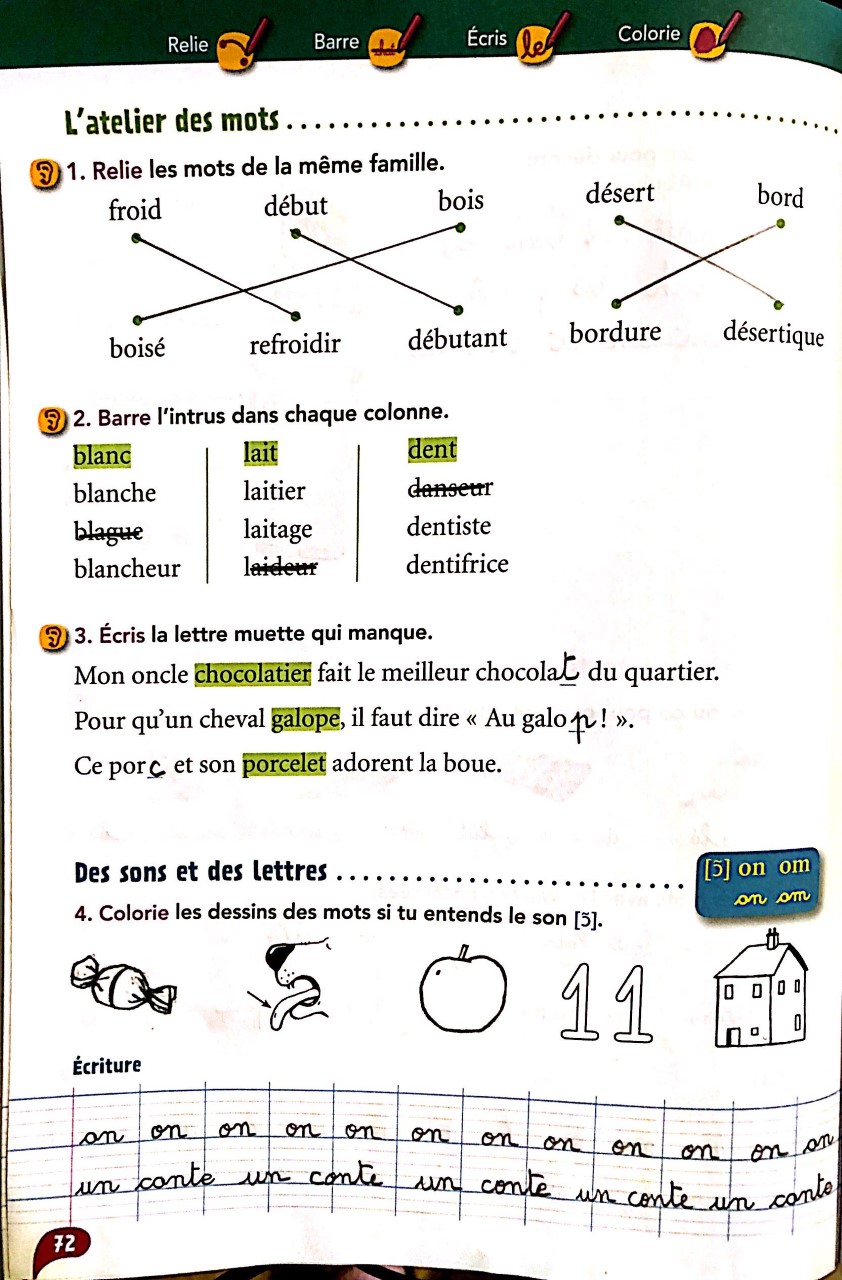 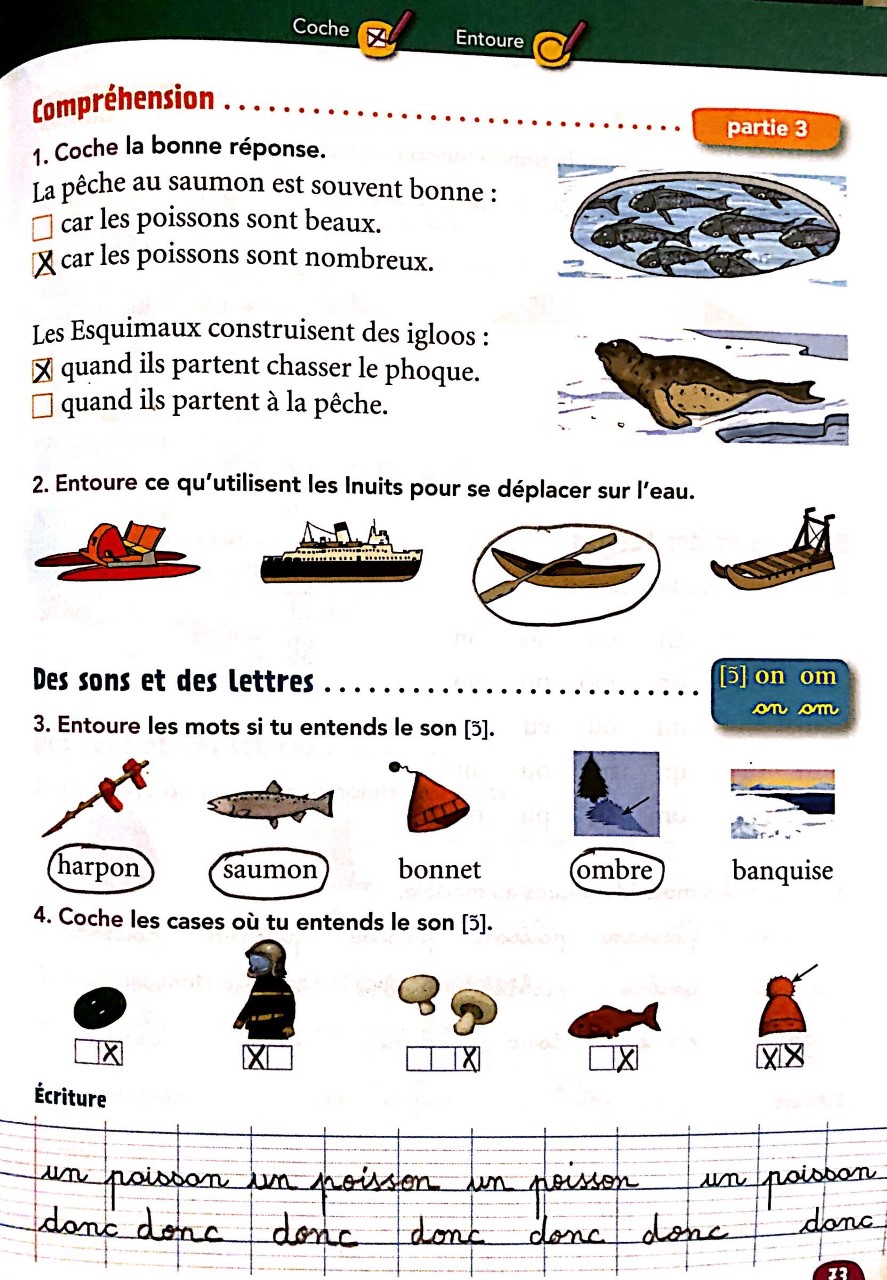 Correction Orthographe   Écris eu ou œu pour compléter les mots.Jeudi passé, Bruno a acheté un ordinateur.  Sa sœur allume un feu dans la cheminée. Avec un crayon bleu , Mira dessine une fleur et un cœur. Marc a vu un bœuf dans le pré.  Écris  è , ê , ei  ou  ai pour compléter les mots.Jad a mal à la tête. Il reste à la maison avec son frère. Par la fenêtre, il regarde la neige qui tombe à gros flocons. Sa mère lui prépare une tarte aux fraises. Son père se promène dans la forêt.Écris  o , au ou  eau pour compléter les mots.Paul achète une moto rouge et un robot.Maman prépare un bon gâteau au chocolat.Un bateau  jaune  glisse  au  fil  de  l’eau.Collège des Dominicaines de notre Dame de la Délivrande – Araya-Classe : CP                                                                Avril 2020 – 1ère semaineNom : ________________________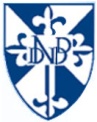 